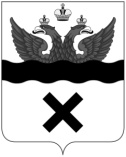                                                                                №Об обеспечении питанием обучающихся в муниципальных общеобразовательных организациях города Оренбурга за счет бюджетных ассигнований бюджета города ОренбургаВ соответствии с частью 4 статьи 37 Федерального закона от 29.12. 2012 № 273 - ФЗ «Об образовании», статьями 9, 32, 34 Устава города Оренбурга:1. Утвердить порядок обеспечения питанием обучающихся в муниципальных общеобразовательных организаций города Оренбурга за счет бюджетных ассигнований бюджета города Оренбурга согласно приложению.2. Признать утратившими силу:1) постановление администрации города Оренбурга от 18.06.2012 № 1359-п  «Об утверждении порядка обеспечения бесплатным горячим питанием детей из семей, находящихся в трудной жизненной ситуации»;2) постановление администрации города Оренбурга от 11.03.2014 № 432-п «О внесении изменений в постановление администрации города Оренбурга от 18.06.2012 № 1359-п»;3) постановление администрации города Оренбурга от 27.06.2014  №1371-п «О внесении изменений в постановление администрации города Оренбурга от 18.06.2012 № 1359-п».3. Настоящее постановление вступает в силу с момента его официального опубликования в газете «Вечерний Оренбург» и распространяется на правоотношения, возникшие с 01.09.2014.4. Настоящее постановление подлежит передаче в уполномоченный орган исполнительной власти Оренбургской области для включения в областной регистр муниципальных нормативных правовых актов.5. Поручить организацию исполнения настоящего постановления заместителю главы администрации города Оренбурга по социальным вопросам Снатенковой В.В.Глава администрациигорода Оренбурга                                                                                      Е.С. АраповРАЗОСЛАНО: управление организационно-документационного обеспечения администрации города Оренбурга, управление по правовым вопросам администрации города Оренбурга, финансовое управление администрации города Оренбурга, управление по информатике и связи администрации города Оренбурга, управление по информационной работе и общественным связям администрации города Оренбурга, аппарат Главы города Оренбурга и Оренбургского городского Совета, прокуратура города Оренбурга, администрация Северного округа города Оренбурга, управление образования администрации города Оренбурга, Снатенкова В.В., газета «Вечерний Оренбург», государственно-правовое управление аппарата Губернатора и Правительства Оренбургской областиН.А. Гордеева98 70 98Приложениек постановлениюадминистрации города Оренбургаот 16.12.2014 № 3162-пПОРЯДОКобеспечения питанием обучающихся в муниципальных общеобразовательных организациях города Оренбурга за счет бюджетных ассигнований бюджета города Оренбурга (далее – Порядок)Общие положения1.1. Порядок обеспечения питанием обучающихся в муниципальных общеобразовательных организациях города Оренбурга за счет бюджетных ассигнований бюджета города Оренбурга разработан в соответствии с частью 4 статьи 37 Федерального закона от 29.12.2012 № 273-ФЗ «Об образовании» и направлен на совершенствование системы организации питания в муниципальных общеобразовательных организациях города Оренбурга с целью социальной поддержки детей.1.2. Настоящий порядок определяет:1.2.1. Правила предоставления финансового обеспечения питанием обучающихся в муниципальных общеобразовательных организациях города Оренбурга за счет средств бюджета города Оренбурга и механизм расходования субсидии на дополнительное финансовое обеспечение мероприятий по организации питания обучающихся в муниципальных общеобразовательных организациях города Оренбурга во время учебного процесса.1.2.2. Правила предоставления компенсационной выплаты на горячее питание детей лиц, которые награждены муниципальной наградой – медалью «Материнство».1.2.3. Правила обеспечения бесплатным горячим питанием детей из семей, находящихся в трудной жизненной ситуации.1.3. Понятия «образовательные организации» и «общеобразовательные организации» по тексту настоящего порядка считать равнозначными.Правилапредоставления финансового обеспечения питанием обучающихся в муниципальных общеобразовательных организациях города Оренбурга2.1. Финансовое обеспечение  питания  обучающихся в общеобразовательных организациях города Оренбурга осуществляется за счет средств бюджета города Оренбурга и субсидий из областного бюджета Оренбургской области.2.2. Органом местного самоуправления муниципального образования «город Оренбург», уполномоченным на предоставление финансового обеспечения питания обучающихся и расходования субсидии, является администрация города Оренбурга в лице управления образования администрации города Оренбурга (далее – управление образования).2.3. Финансовое обеспечение  питания обучающихся предоставляется из средств бюджета города Оренбурга в размере 5 рублей в день на одного обучающегося. 2.4. Субсидия за счет средств бюджета Оренбургской области предоставляется в размере 8 рублей в  день на одного обучающегося.  2.5. Разница между фактической стоимостью питания обучающихся и размером суммы финансового обеспечения питания и субсидии оплачивается родителем (законным представителем) обучающегося самостоятельно.2.6. Финансовое обеспечение питанием (далее - размер финансового обеспечения) обучающихся за счет бюджетов всех уровней определяется по формуле:S= (N обл. + N гор.) x  K обуч. х d,  где:S - размер  финансового обеспечения питанием обучающихся;N обл. – размер субсидии, установленной Правительством Оренбургской области;N гор. – средства бюджета города Оренбурга;K обуч.- среднегодовое количество обучающихся в муниципальных общеобразовательных организациях города Оренбурга;d - количество дней, посещаемых обучающимися в муниципальных общеобразовательных организациях города Оренбурга в течение учебного года.2.7. Субсидия предоставляется муниципальным общеобразовательным организациям ежемесячно до 20 числа месяца следующего за отчетным, путем безналичного перечисления денежных средств на лицевой счет образовательной организации на основании заявки руководителя согласно приложению 1 к приложению к постановлению.2.8. Финансовое обеспечение питания обучающихся предоставляется образовательным организациям согласно плану финансово - хозяйственной деятельности, соглашению о порядке и условиях предоставления субсидии на иные цели, заключенному между образовательными организациями и Управлением образования, при условии своевременного поступления денежных средств из бюджетов других уровней.2.9.Образовательная организация осуществляет расходование полученных денежных средств на следующие цели:1) расчеты по договорам (контрактам) на оказание услуг по организации питания обучающихся;2) расчеты по договорам (контрактам) поставки продуктов питания.2.10. Управление образования и органы муниципального финансового контроля города Оренбурга осуществляют проверку по соблюдению образовательной организацией условий, целей и порядка предоставления субсидии и финансовое обеспечение питания обучающихся.2.11.Образовательные организации предоставляют ежемесячно в управление образования отчет о расходовании полученных средств по установленной форме согласно приложению к постановлению 2 к приложению к постановлению.Правилапредоставления компенсационной выплаты на горячее питание детей лиц, которые награждены муниципальной наградой – медалью «Материнство»3.1. Правила предоставления  компенсационной  выплаты на горячее питание  детей лиц, которые награждены муниципальной наградой – медалью «Материнство», определяют механизм предоставления компенсационной выплаты за счет средств бюджета города Оренбурга на горячее питание детей лиц, обучающихся в общеобразовательных организациях, которые награждены муниципальной наградой города Оренбурга – медалью «Материнство», место жительства которых расположено в пределах муниципального образования «город Оренбург», организациями общественного питания (далее - комбинаты школьного питания). 3.2. Горячее питание предусматривает наличие горячего первого и (или) второго блюда, доведенных до кулинарной готовности, порционированных и оформленных.3.3. Компенсационная выплата на горячее питание детей лиц, награжденных муниципальной наградой – медалью «Материнство», обучающихся в общеобразовательных организациях (далее - компенсационная выплата) устанавливается в размере стоимости завтрака и (или) обеда за исключением: - финансового обеспечения питанием обучающихся в муниципальных общеобразовательных организациях города Оренбурга за счет средств местного бюджета (5 рублей) или бюджета другого муниципального образования;- дополнительного финансового обеспечения мероприятий по организации питания обучающихся в муниципальных общеобразовательных организациях за счет областного бюджета Оренбургской области (8 рублей),но не более 32 рублей при одноразовом горячем питании и в размере не более 71 рубля при двухразовом горячем питании.3.4. Управление по социальной политике администрации города Оренбурга предоставляет до 01 декабря сведения о награжденных лицах муниципальной наградой – медалью «Материнство» управлению образования администрации города Оренбурга.3.5. Для получения компенсационной выплаты лицо, награжденное муниципальной наградой – медалью «Материнство»:предоставляет в общеобразовательную организацию следующие документы:           - заявление от лица, награжденного муниципальной наградой – медалью «Материнство», по форме согласно приложению 3 к приложению к постановлению;          - копию документа, удостоверяющего личность лица, награжденного муниципальной наградой – медалью «Материнство»;          - копию свидетельства о рождении, а для детей, достигших 14 лет, - паспорта и свидетельства о рождении;          - копию удостоверения о награждении медалью;          - банковские реквизиты лица, награжденного муниципальной наградой – медалью «Материнство», для перечисления финансовых средств;- оригинал платежного документа;своевременно осуществляет оплату горячего питания детей.3.6. Общеобразовательные организации:1) осуществляют прием документов от лица, награжденного муниципальной наградой – медалью «Материнство»;2) формируют пакет документов на каждого ребенка в соответствии с пунктом 3.5 настоящего Порядка и издают приказ о предоставлении компенсационной выплаты на горячее питание детей лиц, награжденных муниципальной наградой - медалью «Материнство»;3)	предоставляют в муниципальное казенное учреждение «Управление по обеспечению финансово-хозяйственной деятельности образовательных учреждений» документы на каждого ребенка с приложением списка в соответствии с подпунктом 1 пункта 6 настоящего Порядка и приказа о предоставлении компенсационной выплаты;4) организуют учет питания детей лиц, награжденных муниципальной наградой – медалью «Материнство» в журнале учета горячего питания детей по форме согласно приложению 4 к приложению к постановлению.3.7. Муниципальное казенное учреждение «Управление по обеспечению финансово-хозяйственной деятельности образовательных учреждений»:1) производит в соответствии с приказом общеобразовательной организации и предоставленных оригиналов платежных документов, подтверждающих расходы на горячее питание своих детей, перечисление денежных средств лицам, награжденным муниципальной наградой – медалью «Материнство»;2) организует учет компенсационных выплат в журнале учета компенсационных выплат на горячее питание детей в столовых образовательных организаций по форме согласно приложению 5 к приложению к постановлению.3.8. Комбинаты школьного питания в соответствии с договорами, заключенными с образовательной организацией:1) обеспечивают детей лиц, которые награждены муниципальной наградой- медалью «Материнство», горячим питанием  в количестве, заявленном директором общеобразовательной организации;2) организуют прием денежных средств от лиц, награжденных муниципальной наградой – медалью «Материнство», с выдачей подтверждающего документа;3) осуществляют ежемесячно до 15 числа месяца, следующего за отчетным, совместно с муниципальным казенным учреждением «Управление  по обеспечению финансово – хозяйственной деятельности образовательных учреждений» сверку питания детей лиц, награжденных муниципальной наградой медалью «Материнство», на горячее питание с оформлением акта;4) организуют учет питания детей лиц, награжденных муниципальной наградой – медалью «Материнство», в Журнале учета горячего питания детей в столовых образовательных организаций по форме согласно приложению 9 к настоящему приложению.3.9. Замена горячего питания другими видами социальной поддержки не допускается.4. Правилаобеспечения бесплатным горячим питанием детей из семей, находящихся в трудной жизненной ситуации4.1. Правила обеспечения бесплатным горячим питанием детей из семей, находящихся в трудной жизненной ситуации, определяют механизм обеспечения бесплатным горячим питанием детей из семей, находящихся в трудной жизненной ситуации, в столовых государственных и муниципальных общеобразовательных организаций города Оренбурга организациями общественного питания (далее - комбинаты школьного питания) за счет средств бюджета города Оренбурга.4.2. Право на бесплатное питание в столовых государственных и муниципальных образовательных организаций города Оренбурга предоставляется только в дни посещения общеобразовательной организации обучающихся из семей, находящихся в трудной жизненной ситуации.4.3. Стоимость талона на бесплатное горячее питание детей из семей, находящихся в трудной жизненной ситуации, равна стоимости питания детей обучающихся в общеобразовательных организациях, размер стоимости талона установлен пунктом 3.3 настоящего Порядка.  4.4. Общеобразовательная организация в течение учебного года направляет до 15 числа текущего месяца в государственное бюджетное учреждение социального обслуживания Оренбургской области «Комплексный центр социального обслуживания» в округах города Оренбурга (далее - КЦСОН) список обучающихся детей из семей, находящихся в трудной жизненной ситуации, с приложением сформированного пакета документов на каждого ребенка:- заявление родителя по форме согласно приложению6 к приложению к постановлению;- копия свидетельства о рождении ребенка;- справка о составе семьи;- справки о доходах всех членов семьи за три предшествующих месяца перед обращением;- копия трудовой книжки, в случае если трудоспособный член семьи не работает;- копия свидетельства о расторжении брака (если брак родителей расторгнут);- документы об алиментах (выплачиваемых и получаемых);- копии решений, приговоров, определений и постановлений судов общей юрисдикции (в случае признания родителя безвестно отсутствующим, его нахождения в местах лишения свободы, лишения или ограничения в родительских правах);- копия решения, заключения, разрешения, выдаваемая органами опеки и попечительства в соответствии с законодательством Российской Федерации об опеке и попечительстве (в случае нахождения ребенка под опекой или попечительством, в приемной или патронатной семье, снятия опеки, попечительства);- копии документов, выдаваемых федеральными государственными учреждениями медико-социальной экспертизы (при наличии инвалидности).Ребенку из семьи, находящейся в социально опасном положении, состоящей на учете в КЦСОН, талоны на бесплатное горячее питание могут быть предоставлены на основании ходатайства образовательной организации о выдаче талонов и акта материально-бытового обследования, составленного образовательной организацией, с описанием ситуации в семье.4.5. КЦСОН в течение пяти рабочих дней с даты получения вышеуказанного списка с приложением сформированного пакета документов на каждого ребенка производит сверку факта обучения ребенка в общеобразовательной организации и факта нахождения семьи в трудной жизненной ситуации, на учете по электронной базе данных КЦСОН, после чего направляет в администрации округов города Оренбурга (далее - округа) список детей из семей, находящихся в трудной жизненной ситуации, с приложением сформированного пакета документов, по форме согласно приложению 7  к приложению к постановлению.4.6. Решение о предоставлении бесплатного горячего питания обучающимся из семей, находящихся в трудной жизненной ситуации, принимается созданной в администрациях округов города Оренбурга комиссией по оказанию материальной помощи, из расчета 20 талонов на каждого ребенка один раз в течение учебного года, а учащимся, находящимся в социально опасном положении, один и более одного раза в течение учебного года. Решение оформляется протоколом. Списки учащихся из семей, находящихся в трудной жизненной ситуации, в том числе находящихся в социально опасном положении, для получения талонов передаются в образовательные организации в течение трех рабочих дней.4.7. Общеобразовательные организации:- обеспечивают получение социальными педагогами образовательных организаций в КЦСОН талонов на бесплатное горячее питание по форме согласно приложению8 к приложению к постановлению;- обеспечивают бесплатное горячее питание детей в школьных столовых по талонам, в том числе предоставляют в комбинаты школьного питания письменные заявки на организацию бесплатного горячего питания детей из семей, находящихся в трудной жизненной ситуации;- осуществляют учет талонов в Журнале учета талонов на горячее питание детей в столовых общеобразовательных организаций по форме согласно приложению9к приложению к постановлению;- информируют КЦСОН ежемесячно до 5 числа об использованных талонах, а также о случаях и причинах неиспользования ребенком талонов на бесплатное горячее питание по форме согласно приложению к настоящему приложению 11.4.8. КЦСОН:- осуществляет учет выданных и использованных талонов в Журнале учета талонов на бесплатное горячее питание детей в столовых общеобразовательных организаций по форме согласно приложению10 к приложению к постановлению;- осуществляет ежемесячно до 10 числа месяца, следующего за отчетным, с комбинатами школьного питания сверку использования талонов на горячее питание с оформлением акта по форме согласно приложению 12 к приложению к постановлению.4.9. Управление по социальной политике администрации города Оренбурга осуществляет:1) перечисление денежных средств на расчетный счет комбината школьного питания на оплату горячего питания детей из семей, находящихся в трудной жизненной ситуации, в столовых образовательных организаций на основании документов, указанных в подпункте 3 пункта 9 настоящего Порядка;2) отслеживание достоверности целевого использования талонов на горячее питание в образовательных организациях в соответствии с утвержденным планом работы управления по социальной политике администрации города Оренбурга.5. Комбинаты школьного питания:1) обеспечивают столовые образовательных организаций горячим питанием для детей из семей, находящихся в трудной жизненной ситуации, в количестве, заявленном образовательной организацией;2) организуют учет талонов в Журнале учета талонов на бесплатное горячее питание детей в столовых образовательных организаций по форме согласно приложению 10  к настоящему приложению;3) осуществляют ежемесячно до 10 числа месяца, следующего за отчетным, с КЦСОН сверку использования талонов на горячее питание с оформлением акта, счета-фактуры и акта выполненных работ, которые до 15 числа месяца, следующего за отчетным, направляют в управление по социальной политике администрации города Оренбурга.6. Остатки бюджетных средств на 1 декабря могут быть распределены комиссией по оказанию материальной помощи округов по ходатайству социальных педагогов на неполный месяц детям, получавшим талоны в течение года, без истребования дополнительного пакета документов.7. Перерыв в использовании талонов возможен только по уважительным причинам (болезнь, режим учебной деятельности, семейные обстоятельства и другое).8. Замена талонов другими видами социальной поддержки не допускается.9. В случае утери талонов выдача дубликатов не производится. Утерянные талоны подлежат списанию.Заместитель главы администрациигорода Оренбурга по социальным вопросам                                          В.В. Снатенкова                                                                                             Приложение  1                                                                                             к приложению к постановлению         администрации города Оренбурга   от  16.12.2014 № 3162-пФОРМА ЗАЯВКИна месяц 201__г.                                                     (на первое число месяца)по _____________________________наименование образовательной организацииДиректор      ____________________ / _____________________	подпись	           Ф.И.О. М.П.             Заместитель главы администрациигорода Оренбурга по социальным вопросам                                                В.В. СнатенковаПриложение  2                                                                                    к приложению к постановлениюадминистрации города Оренбурга                                                                                    от 16.12.2014 № 3162-п(на первое число месяца)ФОРМА ОТЧЕТАза  __________________ месяц 201__г.по  __________________________________наименование образовательной организацииЗаместитель главы администрациигорода Оренбурга по социальным вопросам                                         В.В. СнатенковаПриложение  3                                                                                    к приложению к постановлениюадминистрации города Оренбурга                                                                                 от 16.12.2014 № 3162-п(на первое число месяца)Начальнику управления образования администрации города ОренбургаФ.И.О.от _________________________________________________________, Ф.И.О. родителя (законного представителя)проживающего по адресу: г. Оренбург, ____________________________________________________________Тел. ___________________ФОРМА ЗАЯВЛЕНИЯПрошу выплачивать компенсационную выплату за горячее питание моего ребенка  ____________________________________________________,  _______ г.р. в столовой муниципальной образовательной организации ___________________________________________ т.к. я награждена муниципальной                                                                                       (указать наименование школы) наградой – медалью «Материнство». Обязуюсь ежемесячно предоставлять оригинал подтверждающего документа об оплате горячего питания за моего ребенка.К заявлению прилагаю:        копию документа, удостоверяющего личность лица, награжденного муниципальной наградой – медалью «Материнство»;копии свидетельства о рождении, а для детей, достигших 14 лет, - паспорта и свидетельства о рождении;копию удостоверения о награждении медалью;банковские реквизиты лица, награжденного муниципальной наградой – медалью «Материнство» для перечисления финансовых средств;оригинал документа, подтверждающего факт оплаты (ежемесячно).Подпись лица, награжденного муниципальной наградой – медалью «Материнство» дата.Я даю свое согласие общеобразовательной организации города Оренбурга на:- обработку моих персональных данных, имеющихся в распоряжении данной организации;- передачу моих персональных данных третьим лицам, осуществляющим полномочия, связанные с оказанием услуги.Настоящее соглашение действует до момента окончания права на получение услуги.Способы обработки персональных данных: сбор, систематизация, накопление, хранение, уточнение (обновление, изменение), использование, передача, блокирование, уничтожение.Отзыв согласия на обработку персональных данных производится в письменной  форме согласно Федеральному Закону от 27.07.2006 №152 – ФЗ «О персональных данных».«_____»  ______________________ 20 ___г.                       __________________________  (подпись заявителя)Заместитель главы администрациигорода Оренбурга по социальным вопросам                                               В.В. Снатенкова                                                                                                                                                                     Приложение  4                                                                                                                                                                     к приложению к постановлению                                                                                 администрации города Оренбурга                                                                                                                                                                                                                                                   	                                                                       от 16.12.2014 № 3162-пЖУРНАЛучета горячего питания детей                                                                              Итого за месяцЗаместитель главы администрациигорода Оренбурга по социальным вопросам                                                                                                                                 В.В. Снатенкова                                                                                                                       Приложение 5                                                                                                                                                   к приложению к постановлению                                                                                  администрации города Оренбурга                                                                                   от 16.12.2014 № 3162-пЖУРНАЛ   учета компенсационных выплат на горячее питание детей в столовых государственных и муниципальных образовательных организацийЗаместитель главы администрациигорода Оренбурга по социальным вопросам                                                                                                                     В.В. Снатенкова                                                                                            Приложение 6                                                                                            к приложению к постановлению        администрации города Оренбурга        от 16.12.2014 № 3162-п                                                              Начальнику управления по социальной                                                                                  администрации города Оренбурга                                                                                 (Ф.И.О. начальника)                                                                       от ______________________________                                                                                                                                                                                                                                                                                                                                                                                                                                                                                                                                                                                                                                                                  Ф.И.О. родителя (законного представи -            теля)                                                                                                                                                                                                          проживающего по адресу:                                                 г. Оренбург, _______________________              Тел. ______________________________ФОРМА ЗАЯВЛЕНИЯПрошу выделить моему ребенку _____________________________________,г.р.,                                                                    (Ф.И.О. ребенка, дата рождения)талоны на обеспечение бесплатным горячим питанием в столовой образовательнойорганизации_____________________________________________                                                (указать наименование школы)на период ________________________________________________________,т.к.	                                     (указать период)моя семья находится в трудной жизненной ситуации.К заявлению прилагаю:- копию свидетельства о рождении ребенка;- справку о составе семьи;- справки о доходах всех членов семьи за три предшествующих месяца перед обращением;- другое (указать) ___________________________________________________.Подпись родителя (законного представителя) _________________ дата ____(оборотная сторона заявления)Согласие
на обработку персональных данныхЯ, даю свое согласие на обработку (неавтоматизированным способом), распространение и использование моих персональных данных, в целях обеспечения бесплатным горячим питанием, а именно: сбор, запись, систематизацию, накопление, хранение, уточнение (обновление, изменение), извлечение, использование, передачу (распространение, предоставление, доступ), обезличивание, блокирование, удаление, уничтожение персональных данных.Персональные данные, на обработку которых даю свое согласие, включают в себя: фамилию, имя, отчество, дату и место рождения, адрес места жительства, телефон, сведения о доходах, паспортные данные, копию паспорта, фотографию, фамилию, имя, отчество, дату рождения, сведения об инвалидности, сведения о месте работы/учебы и сведения о доходах членов моей семьи, сведения о заключении и расторжении брака, сведения о выплачиваемых (получаемых) алиментах.Я даю свое согласие на передачу моих персональных данных третьим лицам (Операторам) с соблюдением мер, обеспечивающих их защиту от несанкционированного доступа, а именно:Управлению по социальной политике администрации города Оренбурга,460021, г. Оренбург, проезд Знаменский, 1/1(наименование Оператора, адрес)Настоящее согласие на обработку персональных данных действует постоянно.Я оставляю за собой право отозвать свое согласие посредством подачи письменного заявления.Заместитель главы администрациигорода Оренбурга по социальным вопросам                                                В.В. Снатенкова  Приложение  7                                                                                      к приложению к постановлению  администрации города Оренбурга  от 16.12.2014 № 3162-пСПИСОКдетей, нуждающихся в обеспечении бесплатным горячим питанием в школьных столовых образовательных учреждений_______________________________ округа(указать наименование)на ____________________________ 20___ г.(указать месяц)Заместитель главы администрациигорода Оренбурга по социальным вопросам                                                В.В. СнатенковаПриложение 8                                                                                    к приложению к постановлениюадминистрации города Оренбургаот 16.12.2014 № 3162-пОБРАЗЕЦталона на бесплатное горячее питание ребенка в школьной столовойЗаместитель главы администрациигорода Оренбурга по социальным вопросам                                                В.В. Снатенкова                                                                                    Приложение  9                                                                                    к приложению к постановлениюадминистрации города Оренбургаот 16.12.2014 № 3162-пФОРМА ЖУРНАЛАучета талонов на бесплатное горячее питание детей в столовых образовательных организаций(ведется: образовательной организацией и комбинатом школьного питания)Заместитель главы администрациигорода Оренбурга по социальным вопросам                                               В.В. СнатенковаПриложение 10                                                                                    к приложению к постановлениюадминистрации города Оренбургаот 16.12.2014 № 3162-пФОРМА ЖУРНАЛАучета талонов на бесплатное горячее питание детей в столовых государственных и муниципальных образовательных организацийЗаместитель главы администрациигорода Оренбурга по социальным вопросам                                                   В.В. СнатенковаПриложение 11                                                                                    к приложению к постановлениюадминистрации города Оренбургаот 16.12.2014 № 3162-п ИНФОРМАЦИЯоб использованных талонах на бесплатное горячее питание детей в столовой образовательной организации_____________________________________________ (указать наименование) за ____________________________ 20___ г.(указать период - месяц)Заместитель главы администрациигорода Оренбурга по социальным вопросам                                                 В.В. СнатенковаПриложение  12                                                                                    к приложению к постановлениюадминистрации города Оренбургаот 16.12.2014 № 3162-пФОРМА АКТАсверки использованных талонов на горячее питание детейпо состоянию на __________________ 20___ г.             (указать месяц)С одной стороны, ГБУСО "Комплексный центр социального обслуживания"в _____________________________________________ округе г. Оренбурга, в лице(указать наименование округа)директора ________________________________, действующего на основании Устава,(указать ФИО), с другой стороны,______________________, в лице директора _________________действующего на основании__________________________________ составили настоящий акт о нижеследующем.В целях организации горячего питания детей из семей, находящихся в трудной жизненной ситуации, в столовых государственных и муниципальных образовательных организаций города Оренбурга:1. ГБУСО "Комплексный центр социального обслуживания" в __________________ округе г. Оренбурга выданы талоны в количестве __________________ шт. на сумму __________________ руб.2. ________________________________организовано горячее питание детей по ______________талонам на сумму _________руб.(указать КШП)Акт сверки является основанием для выставления счета-фактуры за оказанные услуги.Заместитель главы администрациигорода Оренбурга по социальным вопросам                                         В.В. Снатенкова
16.12.20143162-пКлассыКоличество обучающихся, получающих финансовое обеспечение на горячее питаниеОбъем финансового обеспечения на горячее питание за счет бюджета города Оренбурга(5 руб.)Объем финансового обеспечения на горячее питание за счет областного бюджета(8 руб.) 1 класс2-6 класс7-11классИтого:ДатаКоличество обучающихся, получающих финансовое обеспечение на горячее питаниеКоличество обучающихся, получающих финансовое обеспечение на горячее питаниеКоличество обучающихся, получающих финансовое обеспечение на горячее питаниеКоличество обучающихся, получающих финансовое обеспечение на горячее питаниеОбъем финансового обеспечения на горячее питание(13,00 руб.) Дата1-е классы2-6 классы7-11 классыИтогоОбъем финансового обеспечения на горячее питание(13,00 руб.) Итого:М.П.Директор ОУ/______________________/М.П.Ответственный за питание/______________________ /М.П.Бухгалтер МКУ «Управление по ОФХДОУ»/______________________/№Ф.И.О.классМесяц, годМесяц, годМесяц, годМесяц, годМесяц, годМесяц, годМесяц, годМесяц, годМесяц, годМесяц, годМесяц, годМесяц, годМесяц, годМесяц, годМесяц, годМесяц, годМесяц, годМесяц, годМесяц, годМесяц, годМесяц, годМесяц, годМесяц, годМесяц, годМесяц, годМесяц, годМесяц, годМесяц, годМесяц, годМесяц, годМесяц, годКоличество дней питанияПриме-чание№Ф.И.О.класс12345678910111213141516171819202122232425262728293031№Ф.И.О.АдресШкола, классКоличество дней Дата выдачиФ.И.О.Отметка об использовании12345678"____" __________ 20_________________(подпись)_______________________(расшифровка подписи)NФамилия, имя ребенкаДомашний адресШкола, классКатегория семьиПримечание12341 сторона2 сторонаУправление по социальной политике администрации города ОренбургаТалонна бесплатное питаниеАдрес: г. Оренбург, пр. Знаменский, 1/1,телефон: 30 45 02Фамилия _________________________М.П. УСП для документовИмя ребенка ________________________________________________________(наименование образовательной организации,
район города)Класс ____________________________Дата выдачи ______________________№Ф.И.О.КлассМесяц годМесяц годМесяц годМесяц годКоличество использованных талановПримечание№Ф.И.ОАдресШкола, класс№, дата решения комиссииКоличе-ство выдан-ных талоновДата выдачиФ.И.О. социального педагога - получателя талонов и его подписьОтметка об использованных талонахПримечание (Остат.талон.)12345678910№Ф.И.О.АдресКлассКоличество талонов (шт.)Количество талонов (шт.)Количество талонов (шт.)Причина наличия остатка№Ф.И.О.АдресКлассвыданоиспользованоостаток1234691011Руководитель организацииГлавный бухгалтер